Okula giriş kuralları salgın hastalık covid-19 vb. durumlara özgü belirlenecek ve uygulanacaktır.Güvenlik personeli okul ve salgın hastalık durumlarında özgü giriş kuralları hakkında bilgiye sahip olacak ve bu konuda eğitim almış olacaktır. Güvenlik personeline salgın hastalık durumlarına özgü kuruluşa giriş yöntemini belirlenmiş önlemlere fiziksel mesafenin kurulması korunması ve uyulması sağlanacaktır.Güvenlik personeline salgın hastalık durumlarında özgü kişisel koruyucu önlemler için gerekli kişiye özel maske yüz koruyucu siperlik KKD temin edilmiş olacaktır.Güvenlik personeli tarafından ortak kullanılan telsiz telefon gibi malzemelerin vardiya değişimlerine teslim öncesi uygun şekilde dezenfekte edilmesi sağlanacaktır.Okul giriş çıkış ile ilgili salgın hastalık durumlarına özgü kurallar uygulanacak ve ziyaretçiler detaylı olarak kayıt altına alınacaktır.Ziyaretçi kartlarının her kullanımdan önce dezenfekte edilecektir.Güvenlik alanının en az günlük olarak deterjan ve su veya dezenfektanlarla temizlenmesi,güvenlikteki kalemler, ziyaretçi kartlarının da dezenfektan ile temizlenmesi kontrol altına alınacaktır.             9.  Öğrencilerin okula girişlerini, çıkışlarını ve paydoslarını sosyal mesafe kuralına uygun   **********olarak sağlanacaktır.            10. Ziyaretçiler araçsız olarak okul bahçesine alınacaktır.            11.Kantin, Okul gereçleri vb. tedarikçilerin okul içine girişleri kayıt altına alınacaktır.            12.Güvenlik kulübesi ve çevresinde güvenlik personelinin dışında kimsenin bulunmaması *********sağlanacaktır.            13.Taşımalı gelen öğrencilerin servisini beklemesi için otobüs durağını kullanması *********sağlanacaktır.            14.Gelen ziyaretçinin okul içinde görüşeceği kişiye ulaşması için refakatçi sağlanacaktır.            15.Okul içine dışarıdan yiyecek ve içecek sokulmaması için gerekli tedbirler alınacaktır.Şükrü SANCAK		Özay GÜRSEL		Murat AKINElektrik Öğretmeni				Felsefe Öğretmeni		Elektronik/Öğretmenİbrahim IŞILOkul Müdürü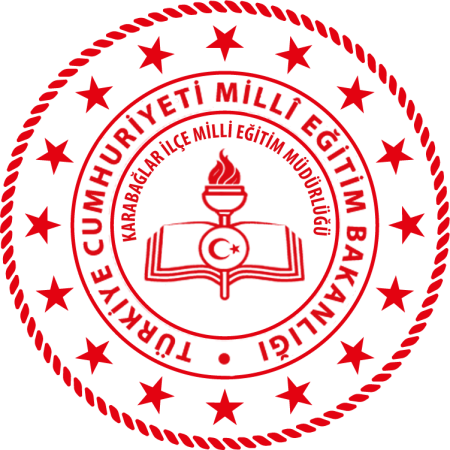 SABANCI MESLEKİ TEKNİK ANADOLU LİSESİGÜVENLİK  TALİMATIDoküman NoSABANCI MESLEKİ TEKNİK ANADOLU LİSESİGÜVENLİK  TALİMATIYayım TarihiSABANCI MESLEKİ TEKNİK ANADOLU LİSESİGÜVENLİK  TALİMATIRevizyon No00SABANCI MESLEKİ TEKNİK ANADOLU LİSESİGÜVENLİK  TALİMATIRevizyon Tarihi27/08/2020SABANCI MESLEKİ TEKNİK ANADOLU LİSESİGÜVENLİK  TALİMATISayfa No1/1